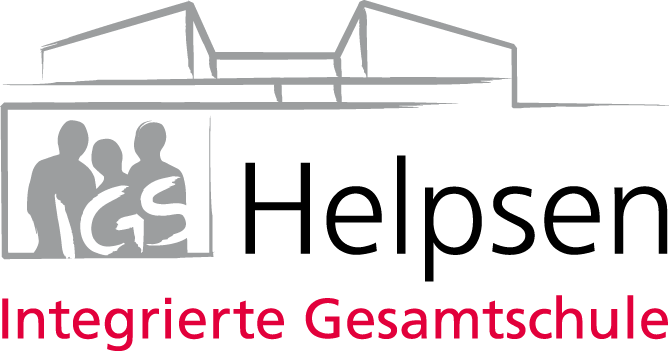 Liebe Erziehungsberechtigte der 5. und 6. Klassen,wie Sie aus dem aktuellen Brief des Ministers entnehmen konnten, starten wir nun nach den Weihnachtsferien den Unterricht im Szenario C.Für den 5. und 6. Jahrgang wird es täglich von der 1. Bis zur 6. Stunde eine Notbetreuung geben. Wenn Sie diese benötigen, möchte ich Sie bitten umgehend zu schreiben und mir den Namen des Kindes und die Klasse) mitzuteilen. Sollte ihr Kind nicht täglich kommen, bitte ich die genauen Zeiten, wann ihr Kind kommt anzugeben.Wenn es zu Fehlzeiten während der Notbetreuung kommt, entschuldigen Sie Ihr Kind am Morgen des selben Tages im Sekretariat, ebenso wie im Präsenzunterricht.Bitte schreiben sie mir an folgende Email Adresse:guemmer@igs-helpsen.deMit freundlichen GrüßenC. GümmerDidaktische LeitungIGS Helpsen  Leveser Allee 2  31691 HelpsenErziehungsberechtigteJahrgang 5 und 6Telefon: 0 57 24-97 199-0Telefax: 0 57 24-97 199-20E-Mail: info@igs-helpsen.dewww.igs-helpsen.deIhr Zeichen, Ihre Nachricht vom Unser Zeichen, unsere Nachricht vom AnsprechpartnerDatumFrau Gümmer07.01.2021